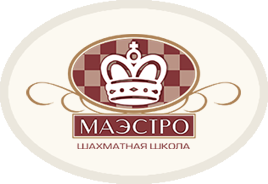 РЕЛАМЕНТквалификационных турниров на IV, III и II разряд29 марта – 1 апреля 2018 годаМесто проведения: Астана, ул.Сыганак, 14/1, ЖК “Европа Палас Главный судья: Скурыгин Антон, международный арбитр, международный организаторОфициальный сайт турнира: www.maestrochess.kzПроводимые турниры:Турнирный взнос:Контроль времени:Критерии для определения мест и распределения призов:а) по наибольшему числу очков, набранных во всех партияхб) коэффициент Бухгольца (швейцарская система), коэффициент Бергера (круговая система)в) количество победг) личная встреча (результаты микроматча)д) количество побед черным цветомОбщая информация:Расписание туров может быть скорректировано организационным комитетом турнира.Прием заявок заканчивается за 30 минут до начала тура. Участники, занявшие места с 1 по 3, награждаются дипломами и медалями. Участники, выполнившие норматив, награждаются сертификатами. Контакты организаторов:Скурыгин Антон Григорьевич, международный организатор, телефон: +7 7773382387, e-mail: chess_school@mail.ru или Скурыгина Евгения Игоревна, директор турнира, телефон +7 7056653132 (WhatsApp)ДОБРО ПОЖАЛОВАТЬ В “МАЭСТРО”!IV разрядIII разрядII разряд1-4 тур 29 марта 11.001-3 тур29 марта 11.001-2 тур29 марта 11.005-8 тур 30 марта 11.004-6 тур 30 марта 11.003-4 тур 30 марта 11.007-9 тур 31 марта 16.005-7 тур 31 марта 16.008-9 тур 1 апреля 16.00IV разрядIII разрядII разряд5000 тенге5000 тенге6000 тенгеIV разрядIII разрядII разрядБез часов30 минут40 минут